ANEXO IIIDOCUMENTO DE AUTOVALORACIÓN DE MÉRITOS.a).- MÉRITOS PROFESIONALES: hasta un máximo de 60 puntos.a).-1.- Servicios prestados en el mismo puesto de trabajo objeto de la convocatoria, en la entidad local convocante y sus organismos autónomos: 3 puntos por año completo de servicios.a).-2.- Servicios prestados en otros puestos de trabajo en la entidad local convocante y sus organismos autónomos: 1,5 puntos por año completo de servicios.a).-3.- Servicios prestados en el mismo puesto de trabajo en otras administraciones  públicas: 0,75 puntos por año completo de servicios.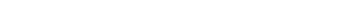 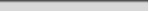 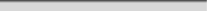 b).- OTROS MÉRITOS, hasta un máximo de 40 puntos: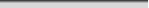 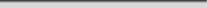 b).-1.- Haber aprobado sin plaza un proceso de ingreso en el mismo puesto de trabajo objeto de la convocatoria, en la entidad local convocante y sus organismos autónomos, en convocatorias publicadas a partir del 1 de enero de 2009: 28 puntos por cada convocatoria aprobada sin plaza.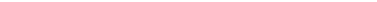 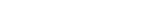 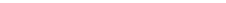 b).-2.- ( 2 ):  Cursos de formación: 12 puntos máximo: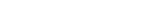 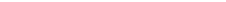 PUNTUACIÓN TOTAL ASPIRANTE:La persona abajo firmante DECLARA bajo su expresa responsabilidad, que son ciertos los datos consignados en este modelo de autovaloración, que los méritos alegados se encuentran acreditados con la documentación adjunta, conforme a lo requerido en las Bases de la Convocatoria, y que su puntuación de autovaloración es la que figura en la casilla “PUNTUACIÓN TOTAL ASPIRANTE” de este impreso.Fecha y firmaA CUMPLIMENTAR POR LA PERSONA ASPIRANTEA CUMPLIMENTAR POR LA PERSONA ASPIRANTEA CUMPLIMENTAR POR EL TRIBUNALA CUMPLIMENTAR POR EL TRIBUNALa.1) Servicios prestados en el mismo puesto de trabajo objeto de la convocatoria, en la entidad local convocante y sus organismos autónomos: a razón de 3 puntos por año completo de servicios.* No es necesario adjuntar certificadosa.1) Servicios prestados en el mismo puesto de trabajo objeto de la convocatoria, en la entidad local convocante y sus organismos autónomos: a razón de 3 puntos por año completo de servicios.* No es necesario adjuntar certificadosa.1) Servicios prestados en el mismo puesto de trabajo objeto de la convocatoria, en la entidad local convocante y sus organismos autónomos: a razón de 3 puntos por año completo de servicios.* No es necesario adjuntar certificadosa.1) Servicios prestados en el mismo puesto de trabajo objeto de la convocatoria, en la entidad local convocante y sus organismos autónomos: a razón de 3 puntos por año completo de servicios.* No es necesario adjuntar certificadosAdministración pública(especificar puestos, períodos y Administración)Puntuación aspirantePuntuación asignadaCausa de no valoración (si procede)Administración pública: Puesto:Periodo:a.2) Servicios prestados en otros puestos de trabajo en la entidad local convocante y sus organismos autónomos: a razón de 1,5 puntos por año completo de servicios.*No es necesario adjuntar certificados.a.2) Servicios prestados en otros puestos de trabajo en la entidad local convocante y sus organismos autónomos: a razón de 1,5 puntos por año completo de servicios.*No es necesario adjuntar certificados.a.2) Servicios prestados en otros puestos de trabajo en la entidad local convocante y sus organismos autónomos: a razón de 1,5 puntos por año completo de servicios.*No es necesario adjuntar certificados.a.2) Servicios prestados en otros puestos de trabajo en la entidad local convocante y sus organismos autónomos: a razón de 1,5 puntos por año completo de servicios.*No es necesario adjuntar certificados.Administración pública: Puesto:Periodo:a.3) Servicios prestados en el mismo puesto de trabajo en otras Administraciones públicas: a razón de 0,75 puntos por año completo de servicios.*Necesario adjuntar certificados emitidos.a.3) Servicios prestados en el mismo puesto de trabajo en otras Administraciones públicas: a razón de 0,75 puntos por año completo de servicios.*Necesario adjuntar certificados emitidos.a.3) Servicios prestados en el mismo puesto de trabajo en otras Administraciones públicas: a razón de 0,75 puntos por año completo de servicios.*Necesario adjuntar certificados emitidos.a.3) Servicios prestados en el mismo puesto de trabajo en otras Administraciones públicas: a razón de 0,75 puntos por año completo de servicios.*Necesario adjuntar certificados emitidos.A CUMPLIMENTAR POR LA PERSONA ASPIRANTEA CUMPLIMENTAR POR LA PERSONA ASPIRANTEA CUMPLIMENTAR POR LA PERSONA ASPIRANTEA CUMPLIMENTAR POR LA PERSONA ASPIRANTEA CUMPLIMENTAR POR EL TRIBUNALA CUMPLIMENTAR POR EL TRIBUNALAdministración públicaPuestoPeriodoPuntuación aspirantePuntuación asignadaCausa de no valoración (si procede)TOTAL VALORACIÓNTOTAL VALORACIÓNTOTAL VALORACIÓNA CUMPLIMENTAR POR LA PERSONAASPIRANTEA CUMPLIMENTAR POR EL TRIBUNALA CUMPLIMENTAR POR EL TRIBUNALConvocatoria:Año y número del Boletín Oficial de NavarraPuntuación asignadaCausa de no valoración(si procede)Aprobado sin plazaAprobado sin plazaDenominación del curso y de la entidad que lo imparte.Número de horas curso:Total Puntos curso:TTotal Horas Cursos:Total puntos Cursos:A CUMPLIMENTAR POR LA PERSONA ASPIRANTEA CUMPLIMENTAR POR LA PERSONA ASPIRANTEA CUMPLIMENTAR POR  EL TRIBUNALApartado a)Apartado b.-1)Apartado b.-2.- 1)Apartado b.-2.- 2)TOTAL: